Put the pictures in the correct order to show how to wash your hands properly.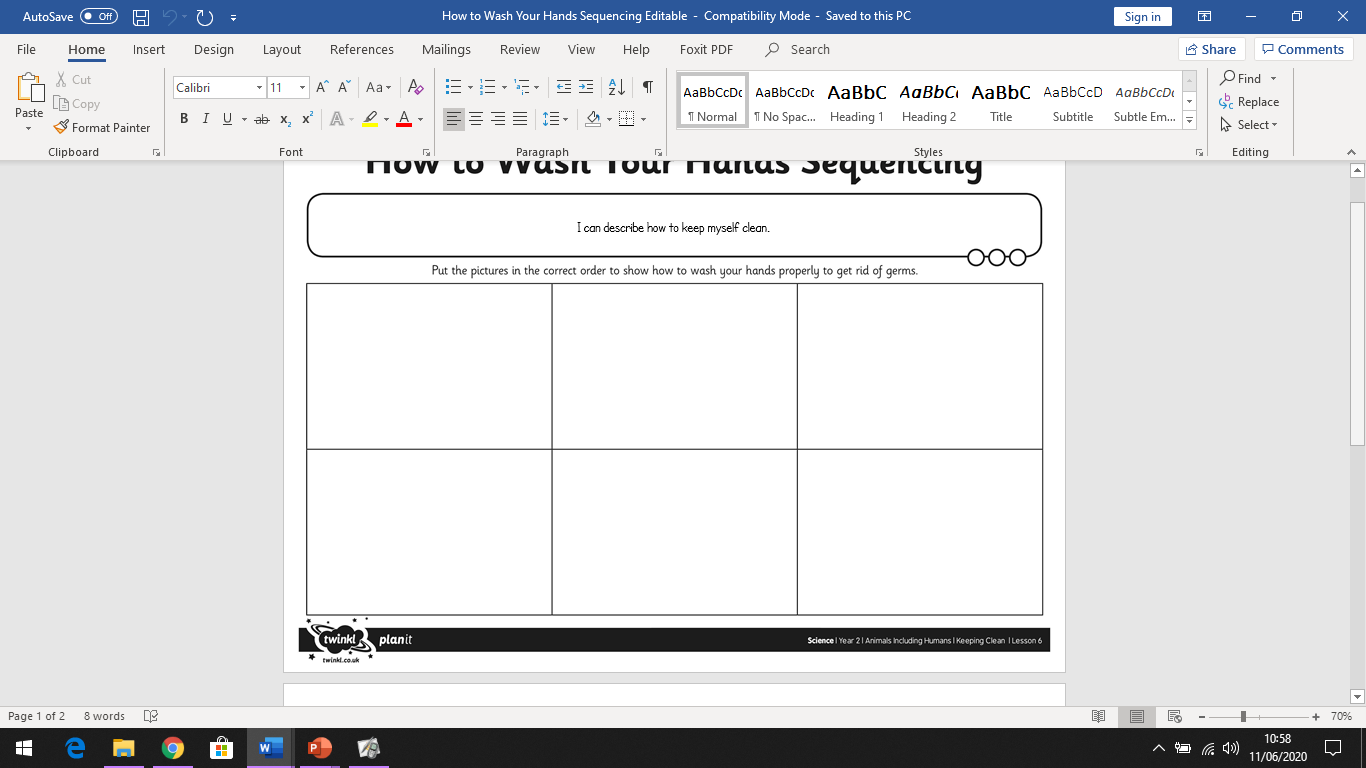 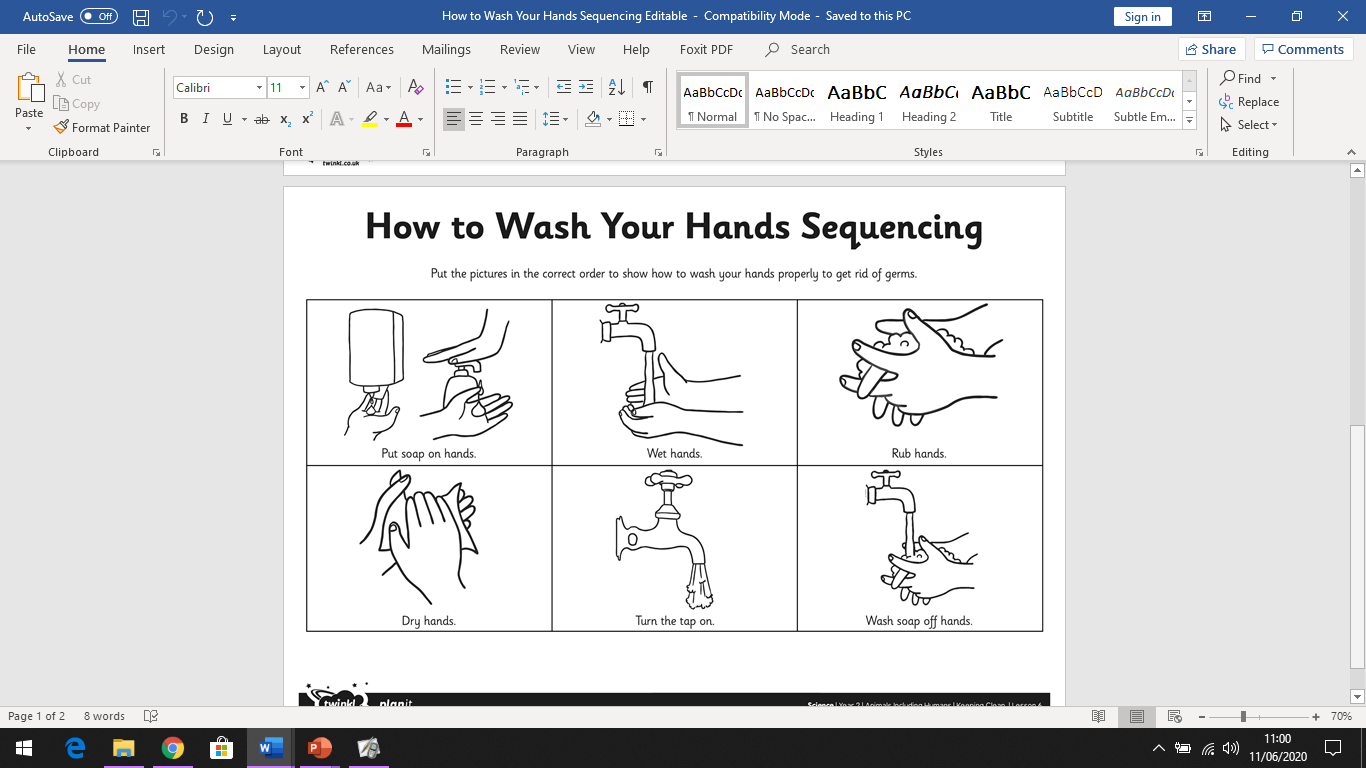 